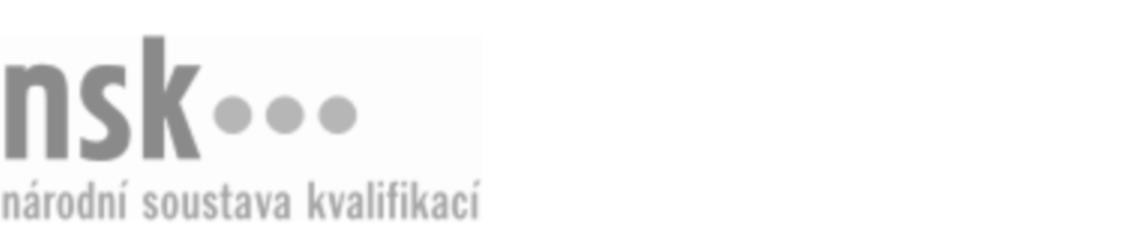 Kvalifikační standardKvalifikační standardKvalifikační standardKvalifikační standardKvalifikační standardKvalifikační standardKvalifikační standardKvalifikační standardHodnotitel/hodnotitelka vína (kód: 41-057-H) Hodnotitel/hodnotitelka vína (kód: 41-057-H) Hodnotitel/hodnotitelka vína (kód: 41-057-H) Hodnotitel/hodnotitelka vína (kód: 41-057-H) Hodnotitel/hodnotitelka vína (kód: 41-057-H) Hodnotitel/hodnotitelka vína (kód: 41-057-H) Hodnotitel/hodnotitelka vína (kód: 41-057-H) Autorizující orgán:Ministerstvo zemědělstvíMinisterstvo zemědělstvíMinisterstvo zemědělstvíMinisterstvo zemědělstvíMinisterstvo zemědělstvíMinisterstvo zemědělstvíMinisterstvo zemědělstvíMinisterstvo zemědělstvíMinisterstvo zemědělstvíMinisterstvo zemědělstvíMinisterstvo zemědělstvíMinisterstvo zemědělstvíSkupina oborů:Zemědělství a lesnictví (kód: 41)Zemědělství a lesnictví (kód: 41)Zemědělství a lesnictví (kód: 41)Zemědělství a lesnictví (kód: 41)Zemědělství a lesnictví (kód: 41)Zemědělství a lesnictví (kód: 41)Týká se povolání:Hodnotitel vínaHodnotitel vínaHodnotitel vínaHodnotitel vínaHodnotitel vínaHodnotitel vínaHodnotitel vínaHodnotitel vínaHodnotitel vínaHodnotitel vínaHodnotitel vínaHodnotitel vínaKvalifikační úroveň NSK - EQF:333333Odborná způsobilostOdborná způsobilostOdborná způsobilostOdborná způsobilostOdborná způsobilostOdborná způsobilostOdborná způsobilostNázevNázevNázevNázevNázevÚroveňÚroveňPosouzení vzhledu, vůně a chuti roztokuPosouzení vzhledu, vůně a chuti roztokuPosouzení vzhledu, vůně a chuti roztokuPosouzení vzhledu, vůně a chuti roztokuPosouzení vzhledu, vůně a chuti roztoku33Senzorické posuzování vínSenzorické posuzování vínSenzorické posuzování vínSenzorické posuzování vínSenzorické posuzování vín33Prokázání znalostí ze základů chemie a mikrobiologie vínaProkázání znalostí ze základů chemie a mikrobiologie vínaProkázání znalostí ze základů chemie a mikrobiologie vínaProkázání znalostí ze základů chemie a mikrobiologie vínaProkázání znalostí ze základů chemie a mikrobiologie vína33Prokázání znalostí z vinařské technologie a legislativyProkázání znalostí z vinařské technologie a legislativyProkázání znalostí z vinařské technologie a legislativyProkázání znalostí z vinařské technologie a legislativyProkázání znalostí z vinařské technologie a legislativy33Prokázání znalostí z pěstování révy vinnéProkázání znalostí z pěstování révy vinnéProkázání znalostí z pěstování révy vinnéProkázání znalostí z pěstování révy vinnéProkázání znalostí z pěstování révy vinné33Hodnotitel/hodnotitelka vína,  28.03.2024 16:46:40Hodnotitel/hodnotitelka vína,  28.03.2024 16:46:40Hodnotitel/hodnotitelka vína,  28.03.2024 16:46:40Hodnotitel/hodnotitelka vína,  28.03.2024 16:46:40Strana 1 z 2Strana 1 z 2Kvalifikační standardKvalifikační standardKvalifikační standardKvalifikační standardKvalifikační standardKvalifikační standardKvalifikační standardKvalifikační standardPlatnost standarduPlatnost standarduPlatnost standarduPlatnost standarduPlatnost standarduPlatnost standarduPlatnost standarduStandard je platný od: 19.06.2020Standard je platný od: 19.06.2020Standard je platný od: 19.06.2020Standard je platný od: 19.06.2020Standard je platný od: 19.06.2020Standard je platný od: 19.06.2020Standard je platný od: 19.06.2020Hodnotitel/hodnotitelka vína,  28.03.2024 16:46:40Hodnotitel/hodnotitelka vína,  28.03.2024 16:46:40Hodnotitel/hodnotitelka vína,  28.03.2024 16:46:40Hodnotitel/hodnotitelka vína,  28.03.2024 16:46:40Strana 2 z 2Strana 2 z 2